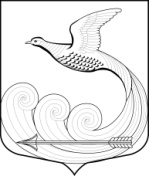 АДМИНИСТРАЦИЯКИПЕНСКОГО СЕЛЬСКОГО ПОСЕЛЕНИЯЛОМОНОСОВСКОГО МУНИЦИПАЛЬНОГО РАЙОНАЛЕНИГРАДСКОЙ ОБЛАСТИПОСТАНОВЛЕНИЕот 21.03.2024г. № 124д. КипеньОб утверждении положения об архивеадминистрации Кипенского сельского поселенияЛомоносовского муниципального района Ленинградской области   В соответствии с  Федеральным  законом от 06.10.2003 г. № 131-ФЗ «Об общих принципах организации местного самоуправления в Российской Федерации»,  руководствуясь  Федеральным законом от 22.10.2004 № 125-ФЗ «Об архивном деле в Российской Федерации», Приказом Федерального архивного агентства от 11.04.2018г. № 42 «Об утверждении Примерного положения об архиве организации», администрация Кипенского сельского поселения ПОСТАНОВЛЯЕТ:Утвердить положение об архиве администрации Кипенского сельского поселения Ломоносовского муниципального района Ленинградской области согласно приложения.Разместить настоящее постановление на официальном сайте Кипенского сельского поселения в информационно-телекоммуникационной сети Интернет.Настоящее постановление вступает в силу со дня его официального опубликования (обнародования).Контроль за исполнением настоящего постановления  оставляю за собой.      Глава Кипенского сельского поселения			М.В. КюнеПриложение к постановлениюадминистрации Кипенского сельского поселенияЛомоносовского муниципального района Ленинградской области от 21.03.2024г. №124ПОЛОЖЕНИЕ ОБ АРХИВЕадминистрации Кипенского сельского поселения Ломоносовского муниципального района Ленинградской областиОБЩИЕ ПОЛОЖЕНИЯ.Документы администрации Кипенского сельского поселения Ломоносовского муниципального района Ленинградской области (далее – администрация Кипенского сельского поселения), имеющие историческое, культурное, научное, социальное, экономическое и политическое значение, отнесенные в установленном порядке к составу Архивного фонда Российской Федерации, подлежат передаче на постоянное хранение в архивном отделе администрации Ломоносовского муниципального района Ленинградской области.До передачи в архивный отдел администрации Ломоносовского муниципального района Ленинградской области документы администрации Кипенского сельского поселения хранятся до 5 лет на месте.Администрация Кипенского сельского поселения обеспечивает сохранность, учет, отбор, упорядочение и использование документов Архивного фонда Российской Федерации, образующихся в ее деятельности. В соответствии с правилами, установленными Архивным Управлением Ленинградской области, обеспечивает своевременную передачу этих документов на постоянное хранение.Все работы, связанные с подготовкой, транспортировкой и передачей архивных документов, производятся силами и за счет администрации Кипенского сельского поселения. За утрату и порчу документов, а также нарушение правил хранения, комплектования, учета и использования архивных документов, отнесенных к составу Архивного фонда Российской Федерации, должностные лица администрации Кипенского сельского поселения несут гражданско-правовую, административную и уголовную ответственность, установленную законодательством Российской Федерации.Архив создан для хранения документов Архивного фонда Российской Федерации и законченных делопроизводством документов практического назначения, их отбора, учета, использования и подготовки к передаче на постоянное хранение.Администрация Кипенского сельского поселения обеспечивает архив необходимым помещением, оборудованием и кадрами.ОТВЕТСТВЕННЫЙ ЗА АРХИВ.Ответственным за архив является специалист администрации.В своей работе ответственный за архив руководствуется законодательством Российской Федерации, законодательными актами по архивному делу, приказами, указами вышестоящих организаций, руководства администрации Кипенского сельского поселения, правилами и другими нормативно-методическими документами Архивного управления Ленинградской области, настоящим положением.	Ответственный за архив работает по планам, утверждаемым руководством администрации Кипенского сельского поселения, и отчитывается перед ним в своей работе.Контроль деятельности ответственного за архив осуществляет глава администрации Кипенского сельского поселения.Организационно-методическое руководство деятельностью ответственного за архив осуществляет архивный отдел администрации Ломоносовского муниципального района Ленинградской области.СОСТАВ ДОКУМЕНТОВ АРХИВА.	В архив поступают:Законченные делопроизводством документы постоянного хранения, образовавшиеся в деятельности структурных подразделений (специалистов) администрации, документы по личному составу, документы временного (свыше 10 лет) срока хранения, необходимые в практической деятельности;Документы управленческой документации администрации и по личному составу;Научно-справочный аппарат к документам архива.ЗАДАЧИ И ФУНКЦИИ АРХИВА.4.1. Основными задачами архива являются:4.1.1. комплектование документами, состав которых предусмотрен разделом 3 настоящего Положения;4.1.2.  учет, обеспечение сохранности, создание научно-справочного аппарата, использование документов, хранящихся в архиве;4.1.3. подготовка и своевременная передача документов Архивного фонда РФ на постоянное хранение с соблюдением установленных требований;4.1.4. осуществление контроля за формированием и оформлением дел в делопроизводстве.4.2. В соответствии с возложенными на него задачами архив осуществляет следующие функции:4.2.1. принимает, учитывает и хранит документы структурных подразделений (специалистов) администрации сельского поселения, обработанные в соответствии с установленными требованиями;4.2.2. согласовывает с архивным отделом администрации Ломоносовского муниципального района Ленинградской области графики представления описей на рассмотрение экспертно-проверочной комиссии (ЭПК) администрации Ломоносовского муниципального района Ленинградской области и передачи документов Архивного фонда РФ на государственное хранение;4.2.3. составляет и представляет не позднее, чем через 2 года после завершения делопроизводством, годовые разделы описей дел управленческой документации администрации и по личному составу на рассмотрение экспертной комиссии (ЭК) администрации Кипенского сельского поселения, ЭПК администрации Ломоносовского муниципального района Ленинградской области и ЦЭПМК Архивного управления;4.2.4.   осуществляет учет и обеспечивает полную сохранность дел;4.2.5.   создает, пополняет и совершенствует научно-справочный аппарат к хранящимся делам и документам, обеспечивает его преемственность с научно-справочным аппаратом муниципального архива администрации Ломоносовского муниципального района Ленинградской области.4.2.6.   организует использование документов:выдает в установленном порядке копии документов в целях служебного и научного использования;исполняет запросы организаций и заявления граждан по вопросам социально-правого характера, в установленном порядке выдает копии документов и архивные справки;4.2.7.  участвует в работе экспертной комиссии администрации;4.2.8. подготавливает и в установленном порядке передает на хранение в архивный отдел администрации Ломоносовского муниципального района Ленинградской области документы Архивного фонда РФ.ПРАВА АРХИВА.	Для выполнения возложенных задач и функций ответственный за архив имеет право:5.1. контролировать выполнение установленных правил работы с документами в структурных подразделениях администрации Кипенского сельского поселения;5.2. запрашивать от структурных подразделений сведения, необходимые для работы ответственного за архив, с учетом обеспечения выполнения всех возложенного на него задач и функций.ОТВЕТСТВЕННОСТЬ.6.1. Ответственный за архив отвечает за выполнение возложенных на него задач и функций.СОГЛАСОВАНО:Протокол ЭПК администрации Ломоносовского муниципального районаЛенинградской области  от «____»______20___г.